附件一：团体会员年检及相关申报工作的说明为加强对中国数据分析行业的监督管理，规范执业行为，根据我会《会员管理办法（修订）》的有关规定，现将团体会员年检及相关申报工作做如下说明： 一、年检时间及对象1、年检时间：会员递交年检资料时间：2017年3月1日--3月20日协会集中年检审核时间：2017年3月21日—3月25日审核通过后缴费及证书发放时间：2017年3月26日—3月31日2、年检对象经批准在我会备案的团体会员及团体会员所辖的个人执业会员。3、特别说明（1）在事务所从业的个人会员须按《2017年个人会员年检通知》的具体要求进行年检。（2）本次年检时间截止至2017年3月31日，逾期未办理年检的，不安排补办。（3）未在规定时间内提交年检资料，且未提前向我会做出说明的会员单位，以及未通过年检的会员单位，将取消会员执业资质，不再享受会员服务，并进行公示。二、年检内容1、执业情况，按照国家相关部门和行业管理各项规定，依法诚信经营。2、运营状况，会员单位的经营和市场开拓情况，特别是已完成项目的相关情况。3、事务所内数据分析师的从业情况。4、交纳足额会费。三、本次年检相关说明1、团体会员请于2017年3月20日前提交以下资料：（1）《2017年团体会员年检申请表》；（2）团体会员从业资质证书（原件）、事务所的企业营业执照副本复印件（加盖公章）；（3）2016年事务所项目信息汇总表（参加2016年评优提交过此表格无需再次提交）；（4）项目报告不少于2本（电子版）；（5）其他材料（如使馆认证、其他类资质、变更信息的材料等）。2、团体会员年检及评审说明（1）年检流程图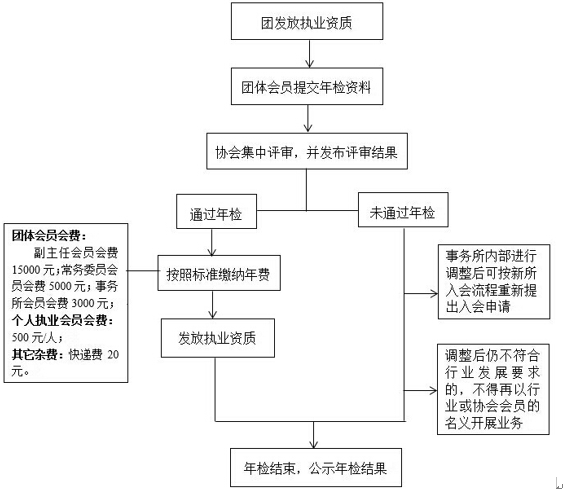 （2）评审说明协会年检评审小组于2017年3月21日至25日对团体会员所递交全部资料，按规定进行集中年检。常规年检项目分数为100分，加分年检项目为40分。年检综合评分达到60分以上（含60分）的会员单位视为年检合格，协会将通知缴费；低于60分的会员单位视为本次年检未达标，将取消会员资质。具体年检内容及评分见下：3、审核通过后缴费及证书发放：协会根据年检评审小组评审结果通知年检合格的团体会员缴费，缴费后发放《中国数据分析行业会员执业资质证书》，缴费及证书发放时间为2017年3月26日至3月31日。缴费帐户信息如下：账户名称：中国商业联合会开户行：建行月坛支行账号：1100  1020  5000  5601  9768注：请务必在汇款明细上注明“数据分析”字样。四、联系方式：联系人：李缘邮箱：liy@chinacpda.org电话：（010）5900-0991/0339/0223/0056转652传真：（010）5900-0991/0339/0223/0056转607地址：北京市朝阳区朝外大街乙6号朝外SOHO-C座-931室邮编：100020年检类型年检模块主要年检内容分值常规年检
项目行业守则
（40分）是否遵守行业自律公约，坚持从事符合行业健康发展的业务5常规年检
项目行业守则
（40分）是否遵守行业和协会的相关规定5常规年检
项目行业守则
（40分）是否积极参加行业活动，献言献策5常规年检
项目行业守则
（40分）是否维护行业形象，积极正面的推广5常规年检
项目行业守则
（40分）事务所或所内执业分析师是否拥有不正规、虚假资质10常规年检
项目行业守则
（40分）事务所或所内执业分析师是否从事不正规、不健康业务10常规年检
项目年度工作
（20分）业务信息汇总表的内容是否真实、详细，有无虚假15常规年检
项目年度工作
（20分）是否提供数据报告（不少于2本，电子版）5常规年检
项目专业技能
（26分）报告涉及的数据及内容是否真实、客观、有条理，符合项目情况8常规年检
项目专业技能
（26分）报告的数据、逻辑、分析以及使用的技术有无明显错误或不符合项目需求10常规年检
项目专业技能
（26分）数据分析报告是否符合行业统一规范8常规年检
项目后期教育
（14分）是否参加并通过了2016年执业教育8常规年检
项目后期教育
（14分）是否参加了“经营决策数据分析实务专题研讨会”6新增年检
项目加分内容事务所网站与协会官网已做链接，并展示团体会员执业资质5新增年检
项目加分内容事务所在网络、报刊、移动媒体等方面做了大量的健康正面的宣传推广5新增年检
项目加分内容报告框架系统规范，内容全面详实，较好地体现了数据分析的优势和价值10新增年检
项目减分内容年投诉率超过3次10